УкраїнаКОСТЯНТИНІВСЬКА MICЬKA РАДАВиконавчий комітет85114, Донецька обл., м. Костянтинівка, вул. Правобережна, 260, тел. прийм. 2-50-85; загальний відділ 4-28-90e-mail: konstisp@ukrpost.ua                          Веб-сайт: konstrada.com.uaВід __________________№ 		На №	від 	                                                                                      Міністерство юстиції України                                                                                      Адреса: 01001, м. Київ,                                                                                      вул. Городецького, 13.            02.11.2015 за № 253-р міським головою м. Костянтинівки Донецької області видано розпорядження «Про проведення перевірки відповідно до Закону України «Про очищення влади», згідно з яким передбачено провести зазначену перевірку, зокрема, щодо інших посадових (службових) осіб структурних підрозділів Костянтинівської міської ради, починаючи з 01.12.2015.             З урахуванням вказаного, на виконання пункту 21 Постанови Кабінету Міністрів України «Деякі питання реалізації Закону України «Про очищення влади» від 16.10.2014 № 563 направляємо на Вашу адресу повідомлення про початок проходження перевірки інших посадових (службових) осіб структурних підрозділів Костянтинівської міської ради відповідно до Закону України «Про очищення влади» для розміщення на офіційному веб-сайті Міністерства юстиції України.           Додаток:повідомлення про початок проходження перевірки інших посадових (службових) осіб структурних підрозділів Костянтинівської міської ради відповідно до Закону України «Про очищення влади».Міський голова                                                                                      	С.Д. ДавидовБоєва А.В.,(062)72 4 32 26ДодатокПОВІДОМЛЕННЯпро початок проходження перевірки відповідно до Закону України “Про очищення влади”01.12.2015 у виконавчому комітеті Костянтинівської міської ради розпочато проведення перевірки щодо таких осіб (інших посадових (службових) осіб структурних підрозділів Костянтинівської міської ради): Міський голова 								С.Д. Давидов№ з/пПрізвище, ім’я та по батькові особиМісце роботиПосада на час застосування положення Закону України “Про очищення влади”Гонтаренко Наталя ОлександрівнаКостянтинівська міська радаголовний спеціалістПрокопенко Вікторія ВалентинівнаКостянтинівська міська радаголовний спеціалістТрубчанінова Олена АнатоліївнаКостянтинівська міська радаголовний спеціалістВолобуєв Олександр ОлександровичКостянтинівська міська радаголовний спеціалістВладимиров                                 Володимир ГеннадійовичКостянтинівська міська радаголовний спеціалістУтіна Світлана МихайлівнаКостянтинівська міська радаголовний спеціалістЗеленська Ірина ВікторівнаКостянтинівська міська радаголовний спеціалістМирошниченко Неля ВіталіївнаКостянтинівська міська радаголовний спеціалістБондар Олена ЯківнаКостянтинівська міська радаголовний спеціалістДуденкова Олена ЮріївнаКостянтинівська міська радаголовний спеціалістВерцишевська Тетяна ВалеріївнаКостянтинівська міська радаголовний спеціалістЖеребилова Марина СергіївнаКостянтинівська міська радаголовний спеціалістПономарьов Олег ЛеонідовичКостянтинівська міська радаголовний спеціалістПанченко Марина ПетрівнаКостянтинівська міська радаголовний спеціалістЛеонова Олена АнатоліївнаКостянтинівська міська радаголовний спеціаліст Акопян Лусіне СамвелівнаКостянтинівська міська радаголовний спеціалістКарпушин Валерій СеменовичКостянтинівська міська радаголовний спеціалістКостенко Валентина ГеоргіївнаКостянтинівська міська радаголовний спеціалістЛіпкова Юлія ОлександрівнаКостянтинівська міська радаголовний спеціалістСмазна Лілія ПавлівнаКостянтинівська міська радаголовний спеціаліст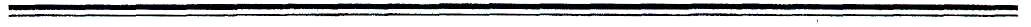 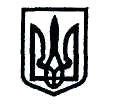 